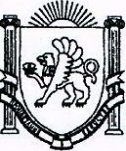 РЕСПУБЛИКА КРЫМБАХЧИСАРАЙСКИЙ РАЙОНВЕРХОРЕЧЕНСКИЙ СЕЛЬСКИЙ СОВЕТ27 сессия 2 созываПРОЕКТРЕШЕНИЕ  от 00.00. 2022г.										№ 00О даче согласия на передачу из муниципальной собственности Верхореченского сельского поселения Бахчисарайского района Республики Крым движимого имущества Верхореченского сельского поселения в государственную собственность Республики КрымВ соответствии с Федеральным законом от 06.10.2003 года № 131-ФЗ «Об общих принципах организации местного самоуправления в Российской Федерации», Уставом муниципального образования Верхореченское  сельское поселение Бахчисарайского района Республики Крым,  положением о порядке управления и распоряжения муниципальным имуществом, находящегося в собственности муниципального образования Верхореченское  сельское поселение, утвержденным решением 7 сессии 1 созыва Верхореченское  сельского совета от  03.02.2015 г. № 71ВЕРХОРЕЧЕНСКИЙ СЕЛЬСКИЙ СОВЕТ РЕШИЛ:1. Дать согласие на передачу из муниципальной собственности Верхореченского сельского поселения Бахчисарайского района Республики Крым движимого имущества Верхореченского сельского поселения в государственную собственность Республики Крым согласно приложения к решению. (Прилагается).2. Обнародовать (разместить) настоящее решение на официальномПортале Правительства Республики Крым (http://bahch.rk.gov.ru/), на официальном сайте администрации Верхореченского сельского поселения http://admin-verhorech.ru, а также обнародовать настоящее решение на информационном стенде в здании администрации по адресу: Республика Крым, Бахчисарайский район, с. Верхоречье, ул. Советская,10.3.  Контроль за выполнением настоящего решения возложить на заместителя главы администрации Верхореченского сельского поселения.Председатель Верхореченского сельского совета – глава администрацииВерхореченского сельского поселения					Османова К.Н.Приложение к решению27-й сессии 2-го созываВерхореченского сельского советаБахчисарайского района Республики Крымот 00.00.2022 г № 00 Перечень движимого имущества,передаваемого из муниципальной собственности Верхореченское сельское поселение Бахчисарайского района Республики Крым в государственную собственность Республики КрымРеестровый номерДата присвоения реестрового номераНаименованиеПравообладательБалансовая стоимость, тыс. руб.Остаточная стоимость, тыс. руб.ДатаДатаРеквизиты документовРеквизиты документовОснование ограничения (обременения), датаОснование ограничения (обременения), датаРеестровый номерДата присвоения реестрового номераНаименованиеПравообладательБалансовая стоимость, тыс. руб.Остаточная стоимость, тыс. руб.возникновения права муниципальной собственностипрекращения права муниципальной собственностивозникновения права муниципальной собственностипрекращения права муниципальной собственностиустановленияпрекращения1234567891011122204000131.12.2014ВагонМуниципальное образование Верхореченское сельское поселение Бахчисарайского района Республики Крым188,294122,59531.12.2014